2024  SHS Publication Pricing    PAYSCHOOL/CHECK/MONEY ORDER - $90 until 9-10-23Early Bird Special – Yearbook AND Newspaper            Subscription (all year newspaper service delivered directly to student first or fifth hour class – BEST DEAL as yearbook is $75 and newspaper delivery is $15 – a $20 savings)    PAYSCHOOL/CHECK/CASH/MONEY ORDER - $90      Regular Pricing - Yearbook Only 9-11-23 to 12-31-23(PAYSCHOOL/CHECK/CASH/MONEY ORDER - $100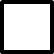                 Late Pricing Yearbook Only – 1-1-24 until yearbook delivery(PAYSCHOOL/CHECK/CASH/MONEY ORDER – $20                Newspaper Delivery - Newspaper Only – until 10-27-23PLEASE PRINT CLEARLY   (DO NOT cut in half)Name:_________________________________________ Grade: ________ Total: __________________________          Date: ____________________________  □ Check/Money Order Number____________________   □ PaySchool      □ Cash                                          (All PaySchool payments add 4.25% PaySchool Fee)